ОТКРЫТОЕ АКЦИОНЕРНОЕ ОБЩЕСТВО«ЗАВОД «ПРОММАШ»СКОВОРОДА СУДОВАЯ ЭЛЕКТРИЧЕСКАЯССЭ-0,25Руководство по эксплуатацииССЭ-0,25.00.00.000 РЭРоссия2014ВНИМАНИЕ!1 Внимательно прочитайте руководство по эксплуатации, содержащее важную информацию по установке, эксплуатации и обслуживанию изделия.2 Изделие должно быть подключено квалифицированными специалистами специализированной организации – центра сервисного обслуживания, имеющими документ, удостоверяющий право производить установку и ремонт оборудования.3 При подключении изделия должен быть заполнен Акт пуска оборудования в эксплуатацию (Приложение А) специализированной организацией – центром сервисного обслуживания.4 В течение гарантийного срока неисправности, возникшие по вине изготовителя, устраняются персоналом сервисной службы (при наличии Акта пуска оборудования в эксплуатацию).5 Представитель специализированной организации – сервисной службы, производящий ремонт оборудования, обязан заполнить Акт – рекламацию (Приложение Б) и талон гарантийного ремонта (Приложение В).Гарантийные обязательства не выполняются в случае:– несоблюдения правил транспортирования и хранения;– несоблюдения правил установки и эксплуатации;– разборки и ремонта оборудования лицами, не имеющими на это право;– утери руководства по эксплуатации. Дубликаты руководства по эксплуатации не выдаются.Правила и условия реализации.Изготовитель осуществляет производство и все виды реализации: оптовая, розничная и т.д. Изделие передается на реализацию после проверки на работоспособность, безопасность и комплектность. К каждому выпускаемому изделию в соответствии с требованиями технического регламента прилагается комплект эксплуатационной документацииСодержание1 Описание и работа изделия	41.1 Назначение изделия	41.2 Технические характеристики	51.3 Состав изделия	61.4 Устройство и работа	61.5 Маркировка	121.6 Упаковка	132 Подготовка изделия к использованию	132.1 Меры безопасности при подготовке изделия к использованию	132.2 Правила и порядок осмотра и проверки готовности изделия к использованию	142.3 Указания по включению и опробованию работы изделия	163 Использование изделия	173.1 Меры безопасности при использовании изделия по назначению	173.2 Порядок работы	183.3 Перечень возможных неисправностей	194 Действия в экстремальных условиях	205 Техническое обслуживание изделия	205.1 Меры безопасности при техобслуживании и ремонте	205.2 Общие указания	206 Транспортирование и хранение	267 Утилизация	277.1 Критерии предельного состояния	277.2 Вывод из эксплуатации и утилизация	278 Комплектность	279 Срок службы и хранения. Гарантии изготовителя	2810 Консервация	2911 свидетельство об упаковывании	2912 Свидетельство о приемке	2913 Сведения о содержании драгоценных металлов в комплектующих	30Приложение А	31Приложение Б	33Приложение В	35Настоящее Руководство по эксплуатации представляет собой объединенный документ, включающий: Руководство по эксплуатации; паспорт; ведомость комплекта запасных частей.  Руководство по эксплуатации предназначено для ознакомления обслуживающего персонала и лиц, производящих установку и техническое обслуживание сковороды электрической судовой ССЭ–0,25 с устройством, принципом работы и другими сведениями.Изучение данного документа необходимо для правильной эксплуатации, технического обслуживания, монтажа, пуска и регулирования изделия на месте применения, и удостоверяет гарантированные предприятием – изготовителем основные параметры характеристики изделия.1 Описание и работа изделия1.1 Назначение изделия1.1.1 Сковорода электрическая судовая ССЭ–0,25 предназначена для тепловой обработки продуктов питания (жарения, тушения, пассерования) при рабочей температуре не выше 260°С. Изделие применяется на судах различного класса с целью обеспечения жизнедеятельности экипажа.ВНИМАНИЕ! Электрические сковороды не предназначены для использования в качестве фритюрницы.1.1.2 Изделие изготавливается в климатическом исполнении ОМ, категория размещения 4 по ГОСТ 15150. Изделие рассчитано на работу при температуре окружающего воздуха от 0 до 45°С и относительной влажности до (80±3)% при температуре 40±2°С.1.1.3 Изделие изготавливается в соответствии с ТУ 5151–041–07501604–2014. Документация на изделие одобрена РС письмом N 130-315-1.34-217188 от 13.10.2014.Сведения о проведенных испытаниях изделия учтены в акте освидетельствования головного образца изделия № 15.51869.130 от 29.10.2015.Свидетельство о типовом одобрении N 15.51870.130 от 29.10.2015. Срок действия до 13.10.2020. Изделие соответствует одобренному типу, указанному в СТО.Код продукции  ОКП 64 67001.2 Технические характеристики1.2.1 Основные технические характеристики изделия приведены в таблице 1.1.Таблица 1.1 – Основные технические характеристикиПримечания:1 * Размер регулируемый2 *1 Размер со штормовыми ограждениями1.3 Состав изделия 1.3.1 Изделие состоит из функционального блока (собственно изделия) – сковороды электрической судовой,  именуемой в дальнейшем  «сковорода», щита питания и кабеля. 1.3.2 Сковорода представляет собой каркасную конструкцию, на которой через цапфы закреплена чаша, закрываемая крышкой с двумя ручками – задрайками.Со стороны обслуживающего персонала  смонтировано штормовое ограждение.Защитные скобы, предохраняющие систему включения сковороды от повреждения, установлены на панели каркаса. 1.3.3 Щит питания выполнен автономно в настенном исполнении и крепится  к переборке судна ,  в его состав входят: автоматический выключатель и сигнальная лампа включения в сеть. Щит питания изделия обеспечивает подачу напряжения на сковороду и защиту от короткого замыкания. 1.3.4 Кабель передает напряжение от щита питания к сковороде и соединяется с ним через блок зажимов, а со щитом питания соединяется через автоматический выключатель.1.4 Устройство и работа1.4.1 устройство изделияУстройство изделия приведено на рисунке 1. Сковорода представляет собой прямоугольную чашу 2, установленную на каркасе 8. 1.4.1.1 Чаша отлита из серого чугуна и облицована нержавеющими стальными листами. Между чугунным  литьем и облицовками проложена тепловая изоляция. В верхней части чаши имеется носик для слива жира. С правой и левой стороны к чаше крепятся пустотелые цапфы, которые устанавливаются в кронштейны, смонтированные  на каркасе. Под днищем чаши размещены электронагреватели (ТЭНы) 25 в количестве трех штук. Снизу электронагреватели закрываются изоляционной прокладкой, листом и щитком 26. 1.4.1.2 С наружной стороны чаши 2 закреплены термобаллоны 27 датчика – реле температуры и термовыключателя. 1.4.1.3 Термовыключатель 17 сковороды расположен за панелью 3. 1.4.1.4 Температура нагрева чаши сковороды устанавливается датчиком – реле температуры 9 – при включенном переключателе 16.1.4.1.5 Ручка датчик – реле температуры 15 выведена на переднюю облицовку. 1.4.1.6 На панели 14 смонтирована световая сигнальная арматура:– лампа зеленого цвета «СЕТЬ» 10, сигнализируя о включении щита питания  изделия и подачи напряжения на сковороду;– лампа белого цвета «нагрев» 11, сигнализируя о нагреве чаши 2 сковороды;– лампа красного цвета «перегрев» 12, сигнализируя о срабатывании термоограничителей (перегреве чаши – отключении ТЭНов).1.4.1.7 На панель 14 корпуса выведен маховик 6 механизма опрокидывания чаши, смонтированного внутри отсека и состоящего из червяка и червячного сектора. Механизм опрокидывания позволяет поворачивать чашу на угол 180°.1.4.1.8 В правой части корпуса каркаса  размещено электрооборудование сковороды. Внутри корпуса на стенке размещены: предохранители 31 и переключатель 16, от которых через цапфу отводится жгут проводов к электронагревателям 25, к корпусам датчика – реле температуры 15, термовыключателю 17 и выключателю 30 (установленному в верхней части корпуса). 1.4.1.9 В нижней части корпуса за облицовкой 21 расположен кронштейн, на который крепится блок зажимов 24 для присоединения кабеля питания 20.В дне отсека предусмотрена пластмассовая втулка для протягивания электрического кабеля.1.4.1.10 Каркас 8 сковороды установлен на четырех регулируемых по высоте опорах 22.изделие крепится к палубе при установке его на месте эксплуатации через пластины 23.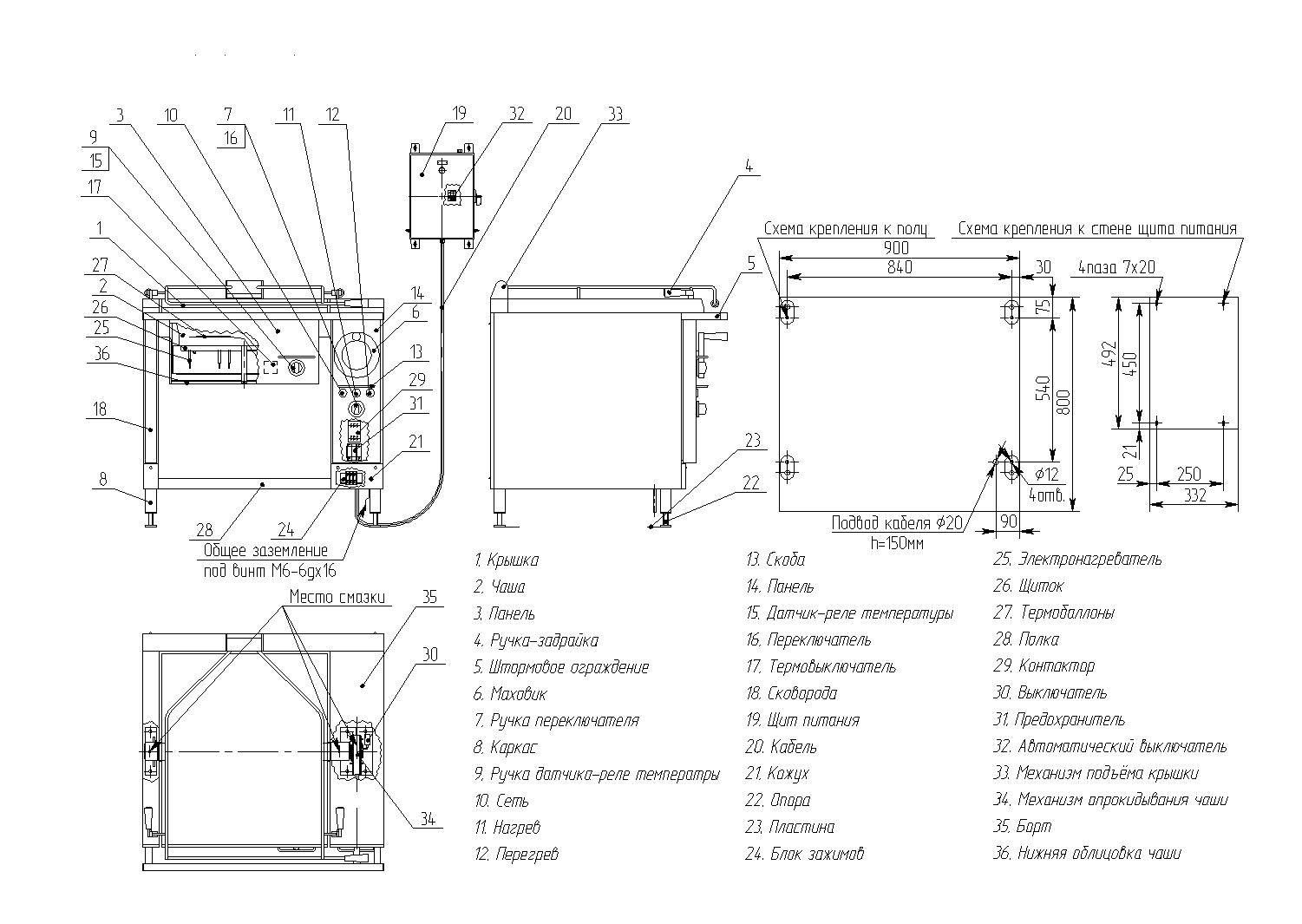 1.4.2 Работа изделияНагрев чаши осуществляется электронагревателями (ТЭНами), расположенными под днищем чаши.  1.4.2.1 При включении автоматического выключателя щита питания напряжение подается на изделие. 1.4.2.2 При включении переключателя – сковорода готова к работе.1.4.2.3 Установкой ручки датчика – реле температуры, на требуемую температуру приготовления продукта начинается нагрев чаши сковороды (при этом загорится индикатор «НАГРЕВ»).1.4.2.4 Когда температура достигнет заданного значения, сработает датчик – реле температуры, индикатор «НАГРЕВ» гаснет – нагрев чаши прекратится. 1.4.2.5 В процессе работы датчик – реле температуры автоматически включает и выключает электронагреватели, поддерживая заданную температуру. 1.4.2.6 Выключение сковороды производится установкой	 датчика – реле температуры в положение «0» и переключателем.1.4.2.7 Подъем чаши производится вращением маховика. При опрокидывании чаши без отключения сковороды, автоматически отключаются электронагреватели нагрева чаши, и временно погаснет белая лампа «нагрев». Повернув обратно чашу, электронагреватели вновь включатся.1.4.2.8 Открывание крышки чаши сковороды производится после освобождения ее от фиксации ручек – задраек. Удерживание крышки в открытом положении осуществляется механизмом подъема крышки.1.4.2.9 Отключение изделия производится выключением  автоматического выключателя щита питания.1.4.2.10 В случае аварийной ситуации – выходе из строя датчика – реле температуры и повышении температуры чаши сковороды, срабатывает термовыключатель, выключая ТЭНы и загорается лампа красного цвета.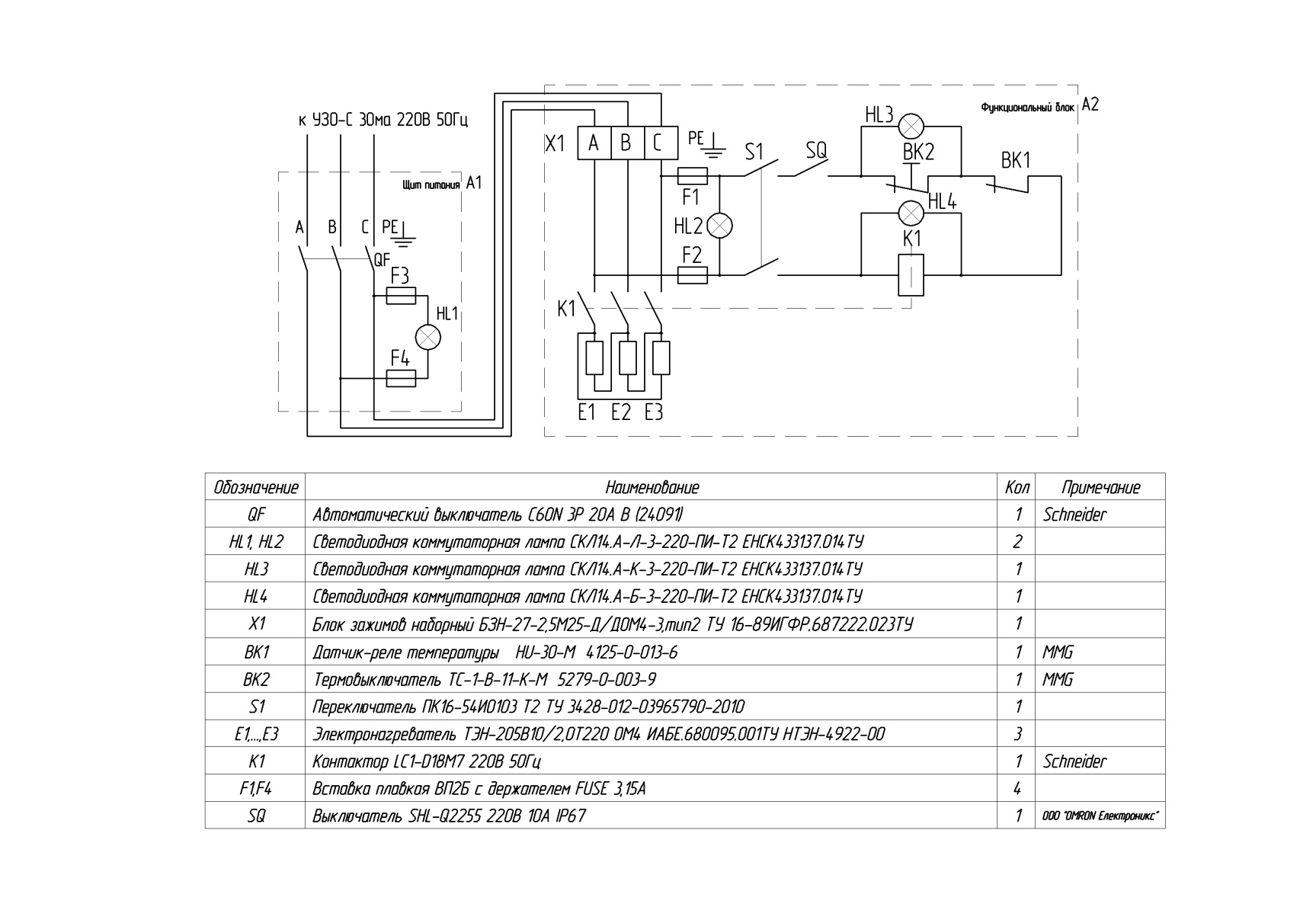 Рисунок 2 – Схема электрическая принципиальная изделия и перечень ее элементов для 220В1.4.3 Описание работы электрической части изделия1.4.3.1 Принципиальная электрическая схема изделий исполнением 220 В и исполнением 380 В, а также перечень элементов приведены на рисунке 2 и рисунке 31.4.3.2 Описание схемы электрической принципиальной изделияПри включении автоматического выключателя QF, установленного в щите питания А1, загораются светодиодные лампы зелёного цвета HL1 на щите и в функциональном блоке А2 – HL2.Напряжение питания трехфазный переменный ток (без нулевого провода), 220 В или 380 В, 50 Гц поступает на блок зажимов Х1 и через предохранители F1 и F2 на переключатель S1.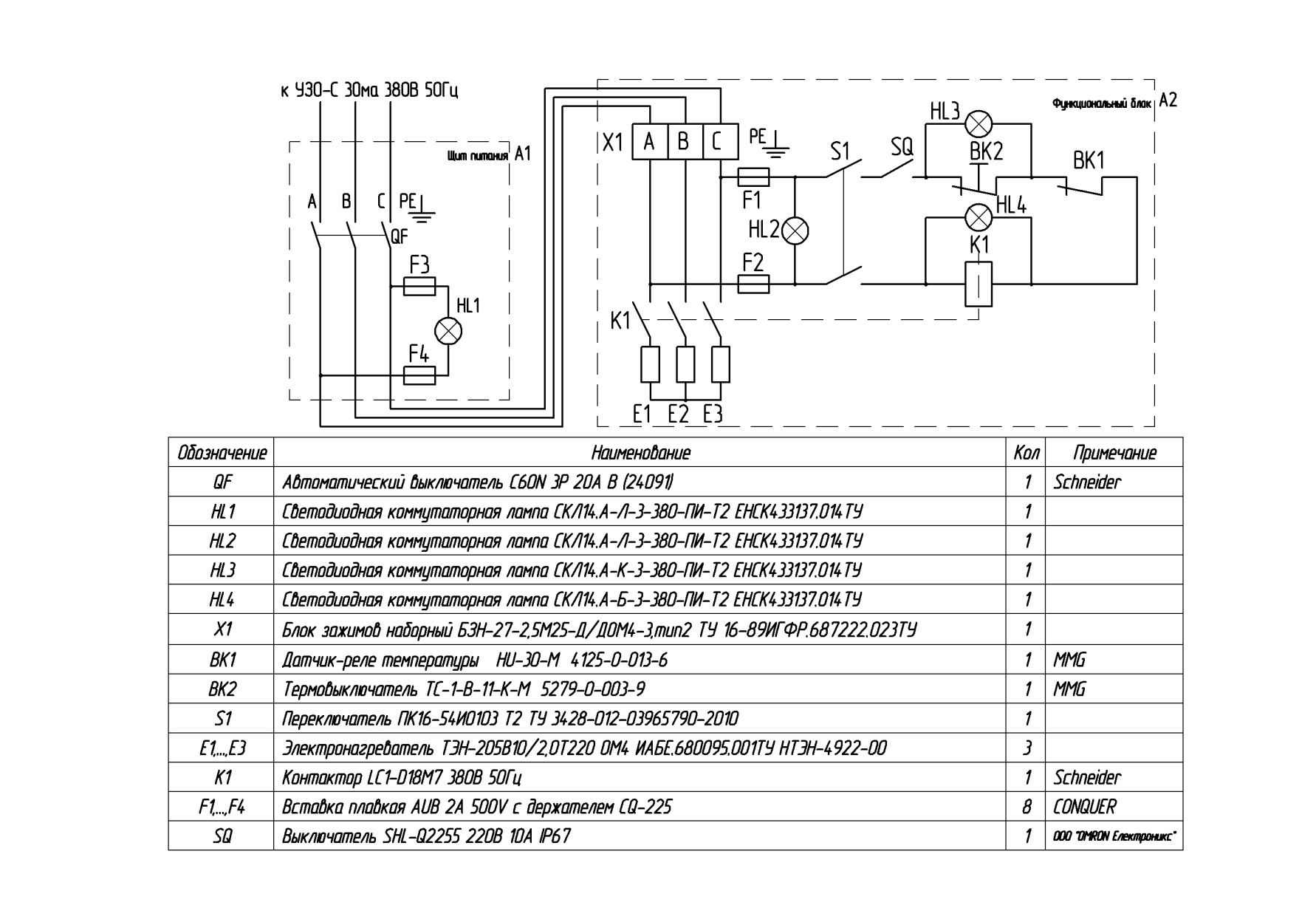 Рисунок 3 – Схема электрическая принципиальная изделия и перечень ее элементов для 380 В После перевода переключателя S1 из положения «0» в рабочее положение «1» питание поступает на схему управления функционального блока.Датчиком реле-температуры ВК1 устанавливается значение требуемой  температуры пода чаши изделия.Датчик – реле температуры ВК1 через размыкающие контакты термовыключателя ВК2 подаёт питание на контактор К1.Контактор К1 своими силовыми контактами К1 включает ТЭНы Е1, Е2, Е3 и светодиодную лампу белого цвета HL4 (нагрев).При опрокидывании чаши на 12 градусов отключается цепь управления выключателем SQ.В случае выхода из строя датчика – реле температуры ВК1 возможен разогрев пода чаши до 350ºС, после чего срабатывает термовыключатель ВК2 и своим размыкающим контактом отключает контактор К1. В результате отключаются ТЭНы  Е1, Е2, Е3 и светодиодная лампа HL4 (нагрев). Одновременно включается светодиодная лампа красного цвета HL3 (перегрев).1.5 Маркировка1.5.1 К изделию прикреплена табличка отвечающая требованиям ГОСТ 12969 и ГОСТ 12971, содержащая следующие данные:– товарный знак завода – изготовителя;– обозначение изделия;– порядковый номер (по системе нумерации предприятия – изготовителя);– номинальное напряжение, В;– номинальная частота, Гц;– номинальная мощность, кВт;– род тока;– степень защиты;– технические условия;– год и месяц выпуска;- знак обращения на рынке;- страна производитель.1.5.2 Транспортная маркировка груза – по ГОСТ 14192 с нанесением манипуляционных знаков: «Верх», «Хрупкое. Осторожно», «Беречь от влаги».Маркировка наносится окраской по трафарету на двух смежных сторонах тары.1.5.3 На тару прикреплен ярлык, на котором указаны:основные надписи:– наименование грузополучателя, – наименование пункта назначения;дополнительные надписи:– наименование грузоотправителя, – наименование пункта отправления;информационные надписи:– наименование изделия;– обозначение изделия;– дата изготовления;– дата переконсервации;– масса брутто;– масса нетто;– габаритные размеры грузового места.1.6 Упаковка1.6.1 Перед упаковкой рабочие поверхности изделия подвергнуты консервации в соответствии с требованиями ГОСТ 9.014 по II группе изделий для жестких условий хранения:вариант защиты – ВЗ–1;вариант внутренней упаковки  – ВУ–1.Срок защиты (переконсервация)  – 1 год.Категория упаковки КУ – 1 по ГОСТ 23170.1.6.2 Упаковка изделия соответствует требованиям ГОСТ 23170 и обеспечивает его сохранность при транспортировании и хранении штабелями не более чем в 2 яруса.1.6.3 Каждое изделие упаковано в деревянный ящик с полозьями по ГОСТ 2991 тип VI–2. Ящик имеет два пояса из планок. По углам ящика прибиты полосы стальной ленты.Масса (брутто) груза – не более 235 кг.Габаритные размеры – не более (1060×1140×1063) мм.1.6.4 Эксплуатационная документация упакована  в полиэтиленовый пакет, вложена в чашу сковороды.2 Подготовка изделия к использованию2.1 Меры безопасности при подготовке изделия к использованию2.1.1 К подключению и опробованию изделия допускаются квалифицированные специалисты специализированной организации, имеющие документ, удостоверяющий право производить установку, опробование и ремонт теплового оборудования и изучившие настоящее руководство по эксплуатации.2.1.2 Изделие по способу защиты от поражения человека электрическим током изготавливается в соответствии с требованиями для 1–го класса по ГОСТ Р 51683.2.1.3 По пожарной безопасности изделие соответствует ГОСТ 12.1.004.2.1.4 Не допускается: – использование изделиЯ в пожароопасных и взрывоопасных зонах.– установка изделия ближе 1 м от легковоспламеняющихся материалов.2.1.5 Присоединение изделия к сети должно осуществляться с учетом допускаемой нагрузки на электросеть.2.1.6 Внимание! рекомендуется подключать изделие через УЗО с уставкой не более 30 мА.2.1.7 Изделие должно быть заземлено согласно рисунку 1. Схема подключения кабеля питания и провода заземления приведены на рисунке 4.2.1.8 Произвести замер электрического сопротивления изоляции изделия, которое должно быть не менее 1 МОм.ВНИМАНИЕ! ЗАМЕР ЭЛЕКТРИЧЕСКОГО СОПРОТИВЛЕНИЯ ИЗОЛЯЦИИ ИЗДЕЛИЯ ПРОВОДИТЬ ТОЛЬКО ПОСЛЕ ОТКЛЮЧЕНИЯ ЕГО ОТ ЩИТА ПИТАНИЯ.Замер проводить мегаомметром, обеспечивающим напряжение 500 В.2.1.9 КАТЕГОРИЧЕСКИ ЗАПРЕЩАЕТСЯ: – включать изделие при электрическом сопротивлении изоляции ниже 1 МОм; – включать в сеть незаземленное изделие и эксплуатировать его при ненадежном заземлении;– устранять неисправности при включенном изделии;– работать без внешней защиты.2.1.10 ВНИМАНИЕ! Температура чаши сковороды высока. Не допускать прикосновения открытых участков тела к нагретым поверхностям чаши. 2.1.11 После окончания работы необходимо дать остыть чаше. ПОМНИТЕ!С завода – изготовителя изделие поступает для включения в сеть – частотой 50 Гц, линейным напряжением 220 В или 380 В (трехфазный ток).2.2 Правила и порядок осмотра и проверки готовности изделия к использованию 2.2.1 После проверки состояния упаковки распаковать изделие, провести внешний осмотр и проверить комплектность в соответствии с Таблицей 8.1 .2.2.2 При обнаружении некомплектности или дефектов представители сервисной организации и судна, где устанавливается изделие, оформляют – рекламацию (Приложение Б).2.2.3 Снять защитную пленку с поверхностей изделия, удалить антикоррозийную смазку сухой ветошью.2.2.4 Тщательно промыть водой с моющим средством все поверхности для окончательного удаления следов антикоррозионной смазки.2.2.5 Установку изделия производить в соответствии с рисунком 1 в следующем порядке:– установить сковороду регулируемыми опорами на палубу, подготовив место крепления пластины согласно схеме крепления сковороды так, чтобы было удобно обеспечить подвод труб электроэнергии;– провести выравнивание сковороды с помощью винтовых опор;крепить швеллера  к задней стенке изделия; –  крепить сковороду к полу и к переборке судна (стене)  крепежными элементами  диаметром не менее 12 мм; – щит питания прикрепить к переборке судна, подготовив место крепления (рисунок 1);– предусмотреть защиту кабеля от механических повреждений при прохождении его по палубе;– снять кожух 21 отвернув его крепеж;– произвести подвод кабеля через втулку в дне каркаса (вид сверху, рисунок 1; схема подвода кабеля, рисунок 3) к блоку зажимов сковороды и к автоматическому выключателю щита питания. Длина кабеля выступающего из труб должна быть не менее 300 мм;– произвести подвод провода заземления к заземляющему кронштейну (главный вид, рисунок 1; схема подвода провода заземления, рисунок 4);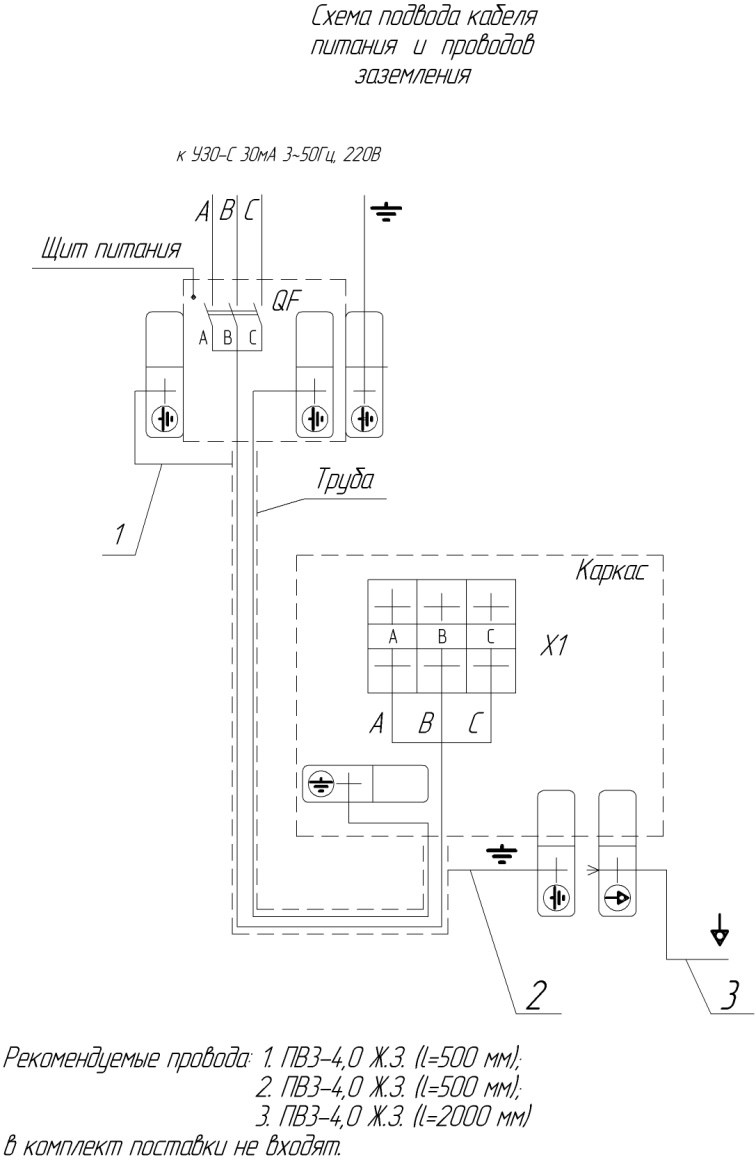 Рисунок 4 – Схема подвода кабеля питания и провода заземленияПри установке изделия должно быть обеспечено надежное заземление. Заземление должно соответствовать правилам устройства защитного заземления в электрических установках напряжения до 1000 В;– проверить надежность электроконтактных соединений изделия и, при необходимости, подтянуть их; – установить кожух 21 закрепив ее на каркасе; – подвести напряжение к щиту питания с судового распределительного щита;– для выравнивания потенциалов при установке изделия в технологическую линию, предусмотрен зажим, обозначенный знаком  –       –  эквипотенциальность.2.3 Указания по включению и опробованию работы изделияВНИМАНИЕ! ПРОВЕРИТЬ НАЛИЧИЕ ЗАЗЕМЛЕНИЯ ИЗДЕЛИЯ.2.3.1 Проверить наличие смазки в местах указанных на рисунке 1, и в случае необходимости, добавить ее.2.3.2 Проверить работу механизма опрокидывания чаши вращением  маховика.2.3.3 Проверить работу механизма подъема  крышки  чаши сковороды, поднимая ее на угол от 30 до 90°.2.3.4 Подвести напряжение к щиту питания с судового распределительного щита.2.3.5 Проверить работу датчика-реле температуры и сигнальной лампы, включив сковороду на максимальный режим, установив ручку датчика – реле температуры на температуру 250°С и провести обжиг чаши в течение 1 часа.2.3.6 Проверить работу концевого выключателя опрокидыванием чаши при включенном нагреве, при этом белая лампа «НАГРЕВ» должна погаснуть.2.3.7 После остывания чаши тщательно протереть ее насухо.2.3.8 Сдача в эксплуатацию смонтированного и опробованного изделия оформляется Актом пуска оборудования (Приложение А).2.3.9 ВНИМАНИЕ! Перед эксплуатацией сковороды удалить антикоррозионную смазку, промыть чашу, насыпать тонким слоем поваренную соль, прокалить при максимальной температуре, сковороду отключить, охладить, почистить этой же солью, убрать соль, смазать чашу растительным маслом, прокалить еще раз, использовать сковороду по назначению.3 Использование изделия3.1 Меры безопасности при использовании изделия по назначению3.1.1 К эксплуатации изделия допускаются лица, прошедшие технический минимум по правилам эксплуатации и ухода за тепловым оборудованием, и изучившие настоящее руководство по эксплуатации. 3.1.2 ВНИМАНИЕ! При выявлении неисправностей во время работы изделия:– полностью отключить изделие от сети;– вызвать специалиста по ремонту и обслуживанию изделия. Включать изделие только после выявления и устранения специалистом возникших неисправностей.3.1.3 Перечень критических отказов и возможные ошибочные действия персонала.Перечень критических отказов:- замыкание электропроводки на корпус;- не срабатывание термоограничителя.КАТЕГОРИЧЕСКИ ЗАПРЕЩАЕТСЯ:– включать изделие в сеть без заземления;– работать без фиксации крышки ручками – задрайками;–  заливать в разогретую чашу холодную воду – это приводит к образованию трещин в чаше;– оставлять работающее изделие без присмотра;– мыть изделие струей из шланга.3.2 Порядок работыПеред включением изделия произвести проверку готовности изделия к работе:3.2.1 ВНИМАНИЕ! ПРОВЕРИТЬ НАЛИЧИЕ ЗАЗЕМЛЕНИЯ ИЗДЕЛИЯ.3.2.2 Перед началом работы проверить гигиеническое состояние Все поверхности должны иметь чистый вид, чаша сковороды вымыта и просушена.3.2.3 Работа производится в следующем порядке:– включить автоматический выключатель щита питания 19 установкой ручки в положение «ВКЛ» (загорятся индикаторы «Сеть» на щите питания на сковороде);– включение сковороды производится поворотом ручки переключателя 16 в положение «ВКЛ» – сковорода готова к работе;– установить ручку датчика – реле температуры 9, в зависимости требований технологии приготовления пищи, на требуемую температуру приготовления продукта (при этом загорится индикатор «НАГРЕВ» (белый цвет), предварительно залив жир в чашу 2;–  произвести загрузку продуктов после того, как погаснет белая сигнальная лампа;–  определить готовность продуктов органолептически;–  выгрузить осторожно готовый продукт, опрокидывая чашу вращением ручки маховика по часовой стрелке;–  вернуть чашу в исходное положение, вращая ручку маховика против часовой стрелки.3.2.4 Рекомендуемые режимы обработки продуктов:– от 220 до 250°С – режим жарки;– от 180 до 200°С – режим пассерования;– от 160 до 180°С – режим тушения.3.2.5 После окончания работы:– отключить сковороду, установив датчик – реле температуры в положение «0» и отключив переключатель; – выключить автоматический выключатель изделия;– дать время для остывания горячей поверхности чаши;– произвести очистку чаши от остатков продукта согласно санитарно –гигиеническим нормам;– протереть поверхности стола и облицовки влажной тряпкой.3.2.6 Если датчик – реле температуры выйдет из строя и температура чаши 2 превысит допустимые значения, сработает термовыключатель 17, отключая электронагреватели.Включится красная лампа «ПЕРЕГРЕВ» сигнализирующая о срабатывании термовыключателя.3.2.7 Изделие необходимо отключить от электросети согласно п. 3.1.2 и выяснить причину срабатывания термовыключателя (п. 3.3) – произвести необходимый ремонт в соответствии с разделом 5.Дальнейшая работа возможна только после проведения ремонта.3.3 Перечень возможных неисправностей3.3.1 Перечень возможных неисправностей и способы их устранения приведены в Таблице 3.1.Таблица 3.1 – Возможные неисправности и методы их устранения4 Действия в экстремальных условиях4.1 В экстремальных условиях полностью обесточить изделие, прекратив подачу электропитания на щит питания, и действовать в соответствии с внутренними нормами и порядком действий в экстремальных условиях на судне.5 Техническое обслуживание изделия5.1 Меры безопасности при техобслуживании и ремонте 5.1.1 К регламентированному техническому обслуживанию и текущему ремонту изделия допускаются лица, имеющие документ, удостоверяющий право производить ремонт электроустановок и имеющие квалификационную группу по технике безопасности не ниже третьей.5.1.2 При регламентированном техническом обслуживании и текущем ремонте отключить изделие от электросети: выключить автоматический выключатель щита питания и повесить на рукоятке коммутирующей аппаратуры плакат «НЕ ВКЛЮЧАТЬ – РАБОТАЮТ ЛЮДИ», отсоединить, при необходимости, провода электропитания изделия и изолировать их.5.1.3 Все инструменты для ремонтных работ должны применяться только в исправном состоянии.5.1.4 Гаечные ключи должны соответствовать размерам болтов и гаек; не допускается наращивать ключи другими предметами.5.1.5 При работе на изделие все применяемые инструменты укладывать на специальные приспособления, препятствующие их сползанию. 5.1.6 Электропаяльник проверить внешним  осмотром. Ручка паяльника должна быть сухой и не проводить тока. Проводка должна иметь хорошую изоляцию.  В перерыве между операциями нагретый паяльник должен устанавливаться на специальную металлическую подставку.5.2 Общие указания5.2.1	Техническое обслуживание включает в себя техническое обслуживание при использовании и регламентированное техническое обслуживание оборудования.5.2.2 	Техническое обслуживание при использовании включает работы, указанные в разделах 1.4.2 и 3 в части проведения санитарной обработки изделия.5.2.3	 Регламентированное техническое обслуживание и текущий ремонт проводят электромеханики 4–5–го разрядов, имеющие квалификационную группу по технике безопасности не ниже третьей.5.2.4 Регламентированное техническое обслуживание и текущий ремонт осуществляется по следующей структуре ремонтного цикла:5 «ТО» –  «ТР»,где: ТО – регламентированное техническое обслуживание; проводится один раз в месяц, трудоемкость ТО– 1,5 н/час;ТР – текущий ремонт; проводится один раз в 6 месяцев, трудоемкость ТР– 3,4 н/час.5.2.5	 Регламентированное техническое обслуживаниеПри регламентированном техническом обслуживании необходимо выполнить следующие работы:– выявить неисправности изделия опросом обслуживающего персонала и устранить их;– проверить изделие внешним осмотром на соответствие правилам  техники безопасности;– проверить комплектность изделия;– проверить надежность контактных соединений заземляющих зажимов и заземляющих проводов;– проверить работу сигнальных ламп, при необходимости заменить их;– подтянуть, при необходимости, крепежные соединения облицовок.5.2.6 Текущий ремонтПри текущем ремонте обязательно:– проводить работы, предусмотренные техническим обслуживанием;– подтянуть контактные соединения токоведущих частей изделия, зачистить их; – проверить работу датчика–реле температуры;– проводить не реже одного раза в 6 месяцев измерения сопротивления изоляции между токоведущими частями и корпусом;– отметить в учетных документах о проведенных работах.При необходимости:– проверить работоспособность электронагревателей;	– производить подтягивание крепления электронагревателей, датчика–реле температуры, термовыключателя, автоматического выключателя, переключателя, блока зажимов, световой сигнальной арматуры;– произвести замену вышедших из строя комплектующих изделий.5.2.7 Содержание работ при регламентированном техническом обслуживании и текущем ремонте, методика их проведения даны в Таблице 5.1.Таблица 5.1Содержание работ при регламентированном техническом обслуживании
 и текущем ремонте, методика их проведения5.2.9 Учет технического обслуживания производится по форме таблицы 5.3.Таблица 5.3 (рекомендуемая) Учет технического обслуживанияПримечание – Оформление учета технического обслуживания проводить с записью в журнале согласно таблице 5.35.2.10 Порядок разборки и способы ее выполнения приведены в Таблице 5.4.Таблица 5.4Порядок разборки и способы ее выполнения5.2.11 Рекомендуемый перечень средств измерений, применяемых при техническом обслуживании изделия, приведен в таблице 5.5.Таблица 5.5 – Рекомендуемый перечень средств измерений, 
применяемых при техническом обслуживании изделия5.2.12 Рекомендуемый перечень инструмента, применяемого при техническом обслуживании изделия, приведен в таблице 5.6.Таблица 5.6Рекомендуемый перечень инструмента 
применяемого при техническом обслуживании изделия5.2.13 Проверку работоспособности изделия после проведения регламентированного технического обслуживания и текущего ремонта производить согласно разделу 3 настоящего Руководства по эксплуатации.6 Транспортирование и хранение6.1 Конструкция изделия обеспечивает механизацию погрузочно–разгрузочных работ. 6.2 Транспортирование и хранение изделия в части воздействия климатических факторов внешней среды осуществляется по группе 4 (Ж2) ГОСТ 15150.6.3 Транспортирование изделия, упакованного в тару, допускается закрытом транспорте (в крытых железнодорожных вагонах, контейнерах, трюмах судов и т.д.) в соответствии с действующими правилами перевозки грузов на данном виде транспорта.6.4 Штабелирование при перевозке и хранении в упакованном виде допускается не более чем в два яруса.6.5 После транспортирования при отрицательных температурах изделие перед включением должно быть выдержано в течение 24 часов при нормальных условиях. 7 Утилизация7.1 Критерии предельного состоянияКритерием предельного состояния изделия является разрушение каркаса.7.2 Вывод из эксплуатации и утилизация7.2.1 При достижении предельного состояния изделие подлежит утилизации. 17.2.2 При подготовке и отправке сковороды на утилизацию необходимо:отключить изделие от электросети: снять плавкие предохранители или выключить автоматический выключатель цехового электрощита, отсоединить провода электропитания плиты  и изолировать их; разобрать и рассортировать составные части изделия по материалам, из которых он изготовлен.Вредные материалы при изготовлении плиты не применяются. Особые методы утилизации не требуются.Персонал, проводящий работы по утилизации, должен выполнять требования техники безопасности и использовать соответствующие средства индивидуальной защиты.8 Комплектность8.1 Каждое изделие должно комплектоваться в соответствии с перечнем приведенным в Таблице 8.1. Таблица 8.1КомплектностьПримечания:1 Составные и запасные части (таблица 8.1) упаковываются согласно упаковке ССЭ-0,25.00.50.000 СБ и помещаются в тару изделияЭксплуатационная документация (таблица 8.1) упаковывается согласно ССЭ-0,25.00.50.000 СБ и помещается в тару изделия 2 Упаковка для комплекта поставки ССЭ-0,25.00.50.0009 Срок службы и хранения. Гарантии изготовителя9.1 Срок службы изделия9.1.1 Полный установленный срок службы изделия не менее 12 лет со дня ввода в эксплуатацию.9.2 Срок хранения изделия9.2.1 Изделие должно храниться в транспортной таре в помещении или под навесом при температуре от минус 50 до плюс 50°С С, установленными не более чем в два яруса.9.2.2 срок хранения изделия без переконсервации – 1 год.9.3 гарантии изготовителя9.3.1 Изготовитель гарантирует соответствие изделия требованиям технических  условий  ТУ 5151–040–07501604–2014 при соблюдении потребителем условий транспортирования, хранения, монтажа и эксплуатации.9.3.2 Гарантийный срок эксплуатации изделия – 24 месяца со дня его ввода в эксплуатацию. 9.3.3 Назначенный срок хранения изделия – 12 месяцев со дня изготовления (консервации).9.3.4 В течение гарантийного срока службы изделия предприятие–поставщик гарантирует безвозмездное устранение выявленных дефектов изготовителя, замену вышедших из строя комплектующих изделий при наличии Акта ввода в эксплуатацию (Приложение А) и Акта–рекламации (Приложение Б).ВНИМАНИЕ! Гарантия на изделие не включает техническое обслуживание в течение гарантийного срока.9.3.5 При ремонте изделия отрывной талон (Приложение В) заполняется и изымается представителями специализированной организации сервисного обслуживания. Потребитель должен требовать от работника специализированной организации заполнения корешка талона при изъятии отрывного талона.Завод систематически совершенствует пекарские шкафы и оставляет за собой право вносить непринципиальные изменения в конструкцию без отражения этого в руководстве.Изготовитель: ОАО «Завод «Проммаш», 
РОССИЯ, 410005, г. Саратов, ул. Астраханская, 8710 Консервация 10.1 сковорода перед упаковкой подвергнута консервации. Консервационный материал: Смазки для консервации конфорок: ГОИ-54 ГОСТ3276 или 
ЦИАТИМ-201 ГОСТ6267- или   АМС-3 ГОСТ2712 Масла для консервации деталей из нержавеющей стали в местах сварки:Масло консервационное К-17 ГОСТ 10877 или масло индустриальное 
И-20 ГОСТ 20799Срок защиты (переконсервация) – 1 год.11 свидетельство об упаковывании СКОВОРОДА электрическАЯ судовАЯнаименование изделияССЭ-0,25     ССЭ-0,25.00.00.000     ___________________ модель 	обозначение 	 заводской номер изделияупакована согласно требованиям, предусмотренным в действующей технической документации.Начальник ОТКМ.П.	____________        ___________________	  личная подпись	расшифровка подписи____________   год, месяц, число12 Свидетельство о приемкеСКОВОРОДА электрическАЯ судовАЯнаименование изделияССЭ-0,25     ССЭ-0,25.00.00.000     ___________________  модель	обозначение	   заводской номер изделиясоответствует ТУ 5151–040–07501604–2014    и признана  годным для эксплуатации. Начальник ОТКМ.П.	____________        ___________________	  личная подпись	  расшифровка подписи____________ год, месяц, число13 Сведения о содержании драгоценных металлов в комплектующихТаблица Г.1 – Сведения о содержании драгоценных металлов комплектующих Приложение А (обязательное)Актпуска оборудования в эксплуатациюНастоящий акт составлен на оборудование _________________________________________________________________________________________________________ (наименование и марка оборудования, заводской номер, дата изготовления)______________________________________________________________________________Организация–потребитель______________________________________(наименование и адрес)__________________________________________________________________________________________________________________________________________________________________________________________________________________________________________(должность, Ф.И.О. представителя организации потребителя)и представителя специализированной организации _____________________________________________________________________________________________________________(наименование организации)______________________________________________________________________________(Ф.И.О. представителя специализированной организации)______________________________________________________________________________и удостоверяет, что:оборудование _________________________________________________________________(наименование и марка)______________________________________________________________________________пущено в эксплуатацию и принято на обслуживание в соответствии с договором№ ___________ от ____________________ 20___ г.между организацией потребителем оборудования и специализированной организацией____________________________________________________________________________________________________________________________________________________________(наименование, дата пуска в эксплуатацию)Акт составлен и подписан:      « _____ » ________________ 20____  г. 	« _____ » ______________ 20____  г.Приложение Б(обязательное)Акт–рекламацияНастоящий акт составлен представителем организации–потребителя ________________________________________________________________________________________________(наименование, адрес организации, Ф.И.О., должность представителя)______________________________________________________________________________и представителя специализированной организации __________________________________________________________________________________________________________(наименование, адрес организации, Ф.И.О., должность представителя организации)______________________________________________________________________________Наименование и марка изделия _______________________________________________________________________________________________________________________________________________________________________________________________________________Предприятие–изготовитель ___________________________________________________________________________________________________________________________________Номер изделия ________________________________________Дата выпуска ________________________________________Дата пуска в эксплуатацию _____________________________Комплектность изделия (да, нет) _________________________Что отсутствует ________________________________________________________________Данные об отказе изделияДата отказа___________________________________________Перечень дефектов и отклонений_____________________________________________________________________________________________________________________________________________________________________________________________________________Для устранения причин отказа необходимо:__________________________________________________________________________________________________________________________________________________________________________________________________________________________________________________________________________________Представитель организации–потребителя                ____________           ___________________(подпись)	(Ф.И.О.)М.П.Представитель специализированной организации _____________           ___________________(подпись)	(Ф.И.О.)М.П.Приложение В(обязательное)Талон гарантийного ремонтаТалон изъят _________________________________________________________________________________Неисправность ___________________________________________________________________________________________________________________________________________________________________________Что сделано _____________________________________________________________________________________________________________________________________________________________________________Представитель специализированной организации_______________________________________________________________________________________________________________________________________(фамилия, имя, отчество и подпись)корешок талона № 1Талон гарантийного ремонтаТалон изъят _________________________________________________________________________________Неисправность ______________________________________________________________________________Что сделано ____________________________________________________________________________________________________________________________________________________________________________Представитель специализированной организации ____________________________________________________________________________________________________________________________________________(фамилия, имя, отчество и подпись)корешок талона № 2отрывной талон № 2_________________________________________________________ заводской № _______________________(оборудование)Дата выпуска ___________________ Штамп ОТКДата ввода в эксплуатацию ____________________________Потребитель и его адрес ___________________________________________________________________________________________________________________________________________________________________Выполнены работы по устранению неисправностей: _______________________________________________________________________________________________________________________________________________________________________________________________________________________________________Представитель специализированной организации ______________   ____________М.П.	 (подпись)	(дата)Потребитель ____________________   ____________М.П.	 (подпись)	(дата)отрывной талон №  1_________________________________________________________ заводской № _______________________(оборудование)Дата выпуска ___________________ Штамп ОТКДата ввода в эксплуатацию ____________________________Потребитель и его адрес ___________________________________________________________________________________________________________________________________________________________________Выполнены работы по устранению неисправностей: _______________________________________________________________________________________________________________________________________________________________________________________________________________________________________Представитель специализированной организации ______________   ____________М.П.	 (подпись)	(дата)Потребитель ____________________   ____________	 (подпись)	(дата)М.П.Наименование параметраЗначениеНоминальная площадь чаши, м20,25Время разогрева до температуры 260 °С, мин,                        не более35Номинальная установленная мощность, кВт, не более6,0Номинальное напряжение, В220 или 380Род токапеременный трехфазный (без нулевого провода)Частота тока50Габаритные размеры, мм, не болеедлина900ширина800/907*1высота850*Масса, кг, не болееизделия151запасных частей14Материал чашиЧугун серыйСтепень защиты по ГОСТ 14254IP 44ВозможныенеисправностиВозможные причиныУказанияпо устранениюКтоустраняет1 Ручкой датчика – реле температуры задана рабочая температура, а чаша не греется1.1 На вводе сковороды отсутствует напряжение1.2 Вышел из строя переключатель1.3 Вышел из строя выключатель.1.4 Чаша сковороды не находится в горизонтальном положении1.1 Подать напряжение1.2 Заменить перключатель1.3 Заменить выключатель1.4 Установить чашу в горизонтальное положениеЭлектромеханик2 Ручкой датчика – реле температуры задана рабочая температура, зеленая лампа горит, а чаша не греется или нагревается слабоВышел из строя один ТЭН или несколько ТЭНовЗаменить ТЭН (ТЭНы)Электромеханик3 Чаша нагревается, а белая лампа не горитНеисправна лампа (индикатор)Заменить лампу (индикатор)Электромеханик4 Крышка сковороды не удерживается в открытом положенииНарушена регулировка  механизма поворота крышкиПроизвести регулировку пружины в механизме поворота крышкиЭлектромеханик5 Ручкой датчика – реле температуры задана рабочая температура, ТЭНы при достижении рабочей температуры не отключаются датчиком – реле температуры, при этом загорается красная лампа Вышел из строя датчик – реле температурыЗаменить датчик – реле температуры, нажать кнопку включения термовыключателя Электро-механик6 Затруднено вращение маховика при подъеме и опускании чашиОтсутствие смазки в цапфах и червячной паре механизма опрокидывания чашиЗаправить смазку в цапфы через отверстия, смазать смазкой червяк и зубчатый сегмент механизма опрокидывания (рисунок 1)ЭлектромеханикЧто проверяется и методика проверкиТехнические требования1 Крепление панелей, облицовок, переключателей и др. Внешний осмотрДолжны быть надежно закреплены2 Состояние контактных соединений токоведущих частей. Проверить с помощью отвертки или гаечного ключа состояние затяжки винтовых и болтовых контактных соединений и, при необходимости, увеличить их затяжку до нормального состоянияКонтактные соединения токоведущих частей должны обеспечивать надежность в условиях переменного теплового  режима изделияПродолжение таблицы 5.1123.1 Измерение сопротивления изоляции между токоведущими частями и корпусом при отключенном изделии производится мегомметром. Проверка производится на отключенном от сети оборудовании3.1 Сопротивление изоляции в холодном состоянии должно быть не менее 1 МОм3.2 Измерение сопротивления между заземляющим зажимом и металлическими частями изделия производится микроомметром3.2 Электрическое сопротивление между заземляющим зажимом и металлическими частями изделия должно быть не более 0,1 Ом4 Состояние контактного соединения заземляющего зажима и заземляющего провода, эквипотенциального зажима и эквипотенциального проводаКонтактное соединение заземляющего и эквипотенциального проводов должно быть плотным5 Крепление автоматического выключателя, электронагревателей, датчика–реле температуры, блока  зажимов, переключателя, световой сигнальной арматурыДолжны быть надежно закреплены6 Работа световой сигнальной арматуры. ВизуальноПри включенном: автоматическом выключателе, датчике–реле температуры, переключателе, электронагревателе соответствующая лампа световой сигнальной арматуры должна гореть7 Исправность ТЭН. С помощью омметра проверить сопротивление каждого ТЭН  (отдельно)Сопротивление ТЭНа  должно быть – 24,4±2 Ом8 Наличие смазки механизма опрокидывания чаши сковородыПроизводить смазку не реже 1 раза в 6 месяцев. Смазка тугоплавкая УТ ГОСТ 1957ДатаВид  технического обслуживанияЗамечания по работе изделияОснование (наименование, номер и дата документа)Должность, фамилия и подпись выполнившего работуПримечание123456Назначение и вид разборкиСпособ выполненияИнструмент1231 Проверка состояния контактных соединенийзаземляющих зажимов и заземляющих проводов изделия1.1 В соответствии с рисунком 1.1, открыть облицовку 21 сковороды 18, отвернув его крепеж.1.2 Открыть дверь щита питания 191.3 Проверить состояния контактных соединений заземляющих зажимов и заземляющих проводов изделия и при необходимости подтянуть ихОтвертка, гаечный ключ2 Проверка состояния контактных соединений токоведущих частей и подтягивание крепежных соединений: автоматического выключателя щита питания, световой сигнальной арматуры щита питания 2.1 Открыть дверь щита питания2.2 Проверить состояния контактных соединений автоматического выключателя и световой сигнальной арматуры и при необходимости подтянуть ихОтвертка, гаечный ключ3 Проверка состояния контактных соединений токоведущих частей и подтягивание крепежных соединений: переключателя 16, датчика–реле температуры 15, термовыключателя 17, и  световой сигнальной арматуры сковороды 3.1 Отвернуть винты крепления панели 14, сняв маховик 6, и, предварительно подняв чашу 2 3.2 Проверить состояния контактных соединений: переключателя, датчика–реле температуры, термовыключателя и световой сигнальной арматуры и при необходимости подтянуть их3.3 Собрать изделие в обратной последовательностиОтвертка, гаечный ключ,4 Проверка состояния контактных соединений токоведущих частей и подтягивание крепежных соединений электронагревателей 254.1 Предварительно подняв чашу ручкой маховика, снять щиток 26, отвернув ее крепеж4.2  Проверить состояния контактных соединений электронагревателей и при необходимости подтянуть их4.3 Собрать изделие в обратной последовательностиОтвертка, гаечный ключ,Продолжение таблицы 5.4Продолжение таблицы 5.4Продолжение таблицы 5.41235 Замена  автоматического выключателя и световой сигнальной арматуры щита питания5.1 Открыть дверь щита питания 19 5.2 Отсоединить провода неисправного изделия, отвернуть его  крепеж и снять неисправное изделие с места его установки5.3Установить исправное изделие в обратной последовательности5.4 Вывернуть неисправную световую сигнальную арматуру и заменить исправнойОтвертка, гаечный ключ6 Замена  переключателя 16, датчика–реле температуры 15, термовыключателя 17, и световой сигнальной арматуры сковороды6.1 Отвернуть винты крепления панели 3 (14) и снять панель, предварительно сняв маховик 6 с панели 14 6.2 Отсоединить электропровода от неисправного изделия, отвернуть его  крепеж и снять неисправное изделие с места его установки6.3 Установить исправное изделие в обратной последовательности 6.4 Вывернуть неисправную световую сигнальную арматуру и заменить исправной.Отвертка, гаечный ключ7 Замена электронагревателя 25 чаши 27.1 Предварительно подняв чашу ручкой маховика, снять нижнюю облицовку чаши 36 и щиток 26, отвернув их крепеж7.2  Отсоединить электропровода с электронагревателя (ТЭНа), отвернуть гайки крепления электронагревателя, снять его7.3 Установить исправное изделие в обратной последовательностиОтвертка, гаечный ключ8 Замена блока зажимасковороды8.1 Отвернуть винты крепления кожух 21 и снять его8.2 Отсоединить провода от неисправного изделия, отвернуть его  крепеж и снять неисправное изделие с места его установки8.3 Установить исправное изделие в обратной последовательностиОтвертка, гаечный ключПродолжение таблицы 5.4Продолжение таблицы 5.4Продолжение таблицы 5.41239 Наличие смазки:– механизма опрокидывания чаши сковороды;– втулки правого кронштейна каркаса сковороды9.1 Снять маховик 6, отвернув его крепеж9.2 Снять кожух 21, отвернув его крепеж9.3 Снять панель, отвернув ее крепеж 9.4 Снять замок правой ручки – задрайки 9.5 Снять борт 35, отвернув его крепеж9.6 Смазать кисточкой червячную пару и ввести смазку в отверстие правого кронштейна каркаса сковороды Отвертка, гаечный ключ,кисточка10 Наличие смазки втулки левого кронштейна каркаса сковородыПовернуть чашу ручкой маховика на 180°, ввести кисточкой смазкув отверстие левого кронштейна каркаса сковородыКисточкаНаименование средств измерения и их характеристикаНаименование измерительного параметраМегаомметр ЭСО 202/2–Г Кл. 15, 0 – 10000 МОмСопротивление изоляции междутоковедущими частями и корпусомМикроомметр Ф 4104–М1 многопредельный, диапазон измерений от 0 до 10 мкОм погрешность ± 4,0%Сопротивление между заземляющим зажимом и металлическими частямиОмметр ГОСТ 23706Сопротивление электронагревателейОбозначение документаНаименование инструментаГОСТ 2839 Ключи гаечные 5,6,8ГОСТ 17199Отвертка слесарно-монтажнаяГОСТ 7219Электропаяльник бытовойОбозначение изделияНаименование изделияКоличествоЗаводской номерПримечаниеССЭ–0,25.00.00.000Сковорода электрическая судовая ССЭ–0,25в том числе:в том числе:в том числе:в том числе:в том числе:ССЭ–0,25.01.00.000Сковорода электрическая судовая ССЭ–0,25.011ССЭ–0,25.02.00.000Щит питания1ССЭ–0,25.03.00.000Кабель 1Эксплуатационные документыЭксплуатационные документыЭксплуатационные документыЭксплуатационные документыЭксплуатационные документыССЭ–0,25.00.00.000 РЭСковорода электрическая судовая ССЭ-0,25 Руководство по эксплуатации1–НаименованиеКуда входитКол – вов издлии, шт.Масса,1 шт., гМасса, в издлии, гПриме-чаниесереброПереключатель ПК16-54-Ф3064 Т2 ТУ 3428-012-03965790-201030,8 2.4Организация–потребитель оборудованияПредставитель специализированной организации       ________________________М.П.                             (Подпись)       ________________________М.П.                             (Подпись)